In educational technology courses, it is sometimes necessary to address programming concepts to learners who are not programmers. A confusing concept that without a visual aid can even cause misunderstandings is the concept of "nesting". To explain this, I use the example of Nesting Dolls or also known as "Matyoska" or "Russian dolls". I found this Gif on the website Tenor.com (https://tenor.com/pt-BR/view/matryoshka-russian-doll-gif-12248001 ), which references the way information is nested inside each other in a programming algorithm.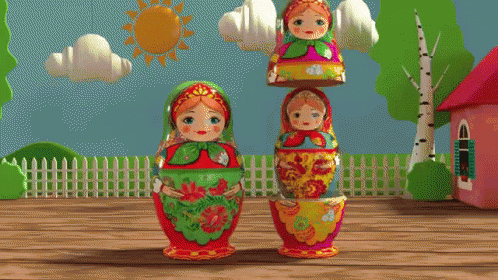 